CONTRATO INDIVIDUAL DE TRABAJONOSOTROS ____________________________________________________________________________(Establecer “En representación de: (Razón Social) o en su caso (Nombre del Contratante Patronal)”)y ____________________________________________________________________________________(Nombre del Trabajador)De las generales arriba indicadas y actuando en el carácter que aparece expresado, convenimos en celebrar el presente Contrato Individual de Trabajo sujeto a las estipulaciones siguientes:a) CLASE DE TRABAJO O SERVICIO: (procurar determinarlo con la mayor precisión posible, ya que es necesario establecer en el contrato individual de trabajo, el trabajo que desempeñará la persona trabajadora bajo la dependencia del patrono, de conformidad con el artículo 23 numeral 3 del Código de Trabajo)El trabajador se obliga a prestar sus servicios al patrono como: ____________________________________________________________________________________________________________________________________________________________________________________________________________b) DURACIÓN DEL CONTRATO Y TIEMPO DE SERVICIO:El presente Contrato se celebrará por: ______________________________________________________(Tiempo indefinido, plazo, artículo 25 C.T. u obra artículo 26 C.T.) Si es por tiempo o plazo determinado, indicar la razón que motiva tal plazo)__________________________________________________________________________________________________________________________________________________________________________A partir de: _______________________________________________________________(Fecha desde la cual el trabajador presta servicios al patrono sin que la relación laboral se haya disuelto.)Queda estipulado para los trabajadores de nuevo ingreso que los primeros treinta días serán de prueba y dentro de ese término cualquiera de las partes podrá dar por terminado el contrato sin expresión de causa.c) LUGAR DE PRESTACIÓN DE SERVICIOS Y DE ALOJAMIENTO:El lugar de prestación de los servicios será: _______________________________________________________________________________________________________________________________________y el trabajador habitará en________________________________________________________________Dado que la empresa (sí) o (no) le proporciona alojamientod) HORARIO DE TRABAJO:Del día__________________al día______________, de_____________, a_______________Y de__________________, a ________________.El Día_____________________ de______________a__________________.Cumpliendo con la semana Laboral ________________________horas.(Únicamente podrán ejecutarse trabajos extraordinarios cuando sean pactados de común acuerdo entre el Patrono, Representante Legal o la persona asignada por estos y el Trabajador. Las labores que se ejecuten en horas nocturnas se pagarán, por lo menos, con un 25 % de recargo sobre el salario establecido para igual trabajo en horas diurnas.)e) SALARIO: FORMA, PERÍODO Y LUGAR DEL PAGO:El salario que recibirá el trabajador, por sus servicios, será la suma de _________________________________________________________________________________________________________________(Indicar la forma de remuneración, por tiempo, por unidad de obra, por sistema mixto, por tarea, por comisión, etc.)Y se pagará en dólares de los Estados Unidos de América en_____________________________________(Lugar de pago: Ciudad)_____________________________________________________________________________________(Casa, Oficina, etc.)Dicho pago se hará de la manera siguiente: __________________________________________________(Semanal, quincenalmente, etc., por planillas, recibos de pagos, etc.)La operación del pago principiará y se continuará sin interrupción, a más tardar a la Terminación de la jornada de trabajo correspondiente a la respectiva fecha, en caso de reclamo de la persona trabajadora, se estará a lo dispuesto en el artículo 613 del Código de Trabajo. f) HERRAMIENTAS Y MATERIALES:El patrono suministrará al trabajador las herramientas y materiales siguientes: ______________________(Consignar si el patrono proporcionará o no las herramientas o materiales al trabajador necesario, por lo que se deberá de detallar la cantidad, la calidad y estados de las herramientas y materiales proporcionados, o determinar el equipo posible a utilizar, en caso este no pueda ser desplazado, con base al artículo 23, numeral 10 del Código de Trabajo.)_______________________________________________________________________________________________________________________________________________________________________________________________________________________________________________________________Que se entregan en___________________________y deben ser devueltos así por el trabajador, cuando sea requerida al efecto por sus jefes inmediatos, salvo la disminución o deterioro causados por caso fortuito o fuerza mayor, o por la acción del tiempo o por el consumo y uso normal de los mismos.g) PERSONAS QUE DEPENDEN ECONÓMICAMENTE DEL TRABAJADOR:(Consignar a las personas que dependen económicamente del trabajador, si los tuviere, caso contrario, hacer mención de ello, con base al artículo 23, numeral 11 del Código de Trabajo.)_____________________________________________________________________________________Nombre			Apellido			Edad			Dirección_____________________________________________________________________________________Nombre			Apellido			Edad			Dirección_____________________________________________________________________________________Nombre			Apellido			Edad			Dirección_____________________________________________________________________________________Nombre			Apellido			Edad			Direcciónh) OTRAS ESTIPULACIONES:_______________________________________________________________________________________________________________________________________________________________________________________________________________________________________________________________i) En el presente Contrato Individual de Trabajo se entenderán incluidos, según el caso, los derechos y deberes laborales establecidos por las Leyes y Reglamentos de Trabajo pertinentes, por el Reglamento Interno de Trabajo y por el o los Contratos Colectivos de Trabajo que celebre el patrono; los reconocidos en las sentencias que resuelvan conflictos colectivos de trabajo en la empresa, y los consagrados por la costumbre.j) Este contrato sustituye cualquier otro Convenio Individual de Trabajo anterior, ya sea escrito o verbal, que haya estado vigente entre el patrono y el trabajador, pero no altera en manera alguna los derechos y prerrogativas del trabajador que emanen de su antigüedad en el servicio, ni se entenderá como negativa de mejores condiciones concedidas al trabajador en el Contrato anterior y que no consten el presente.En fe de lo cual firmamos el presente documento por triplicado en: ______________________________(Ciudad)......................A los_____________________________días del mes ___________________ de ____________________(f)___________________________________	(f) ____________________________________             PATRONO O REPRESENTANTE                                                          TRABAJADOR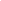 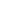 Huellas digitales del trabajadorSi no puede firmar (f)____________________________________A ruego del TrabajadorGENERALES DE PARTE PATRONALGENERALES DEL TRABAJADORNombre:Nombre:Sexo:Sexo:Edad:Edad:Estado Civil:Estado Civil:Profesión u Oficio:Profesión u Oficio:Domicilio:Domicilio:Residencia:Residencia:Nacionalidad:Nacionalidad:DUI:DUI:Expedido enExpedido enel                                      deel                                      deEn Representación de (Razón Social):Otros datos de Identificación:NIT:Actividad Económica de la Empresa: